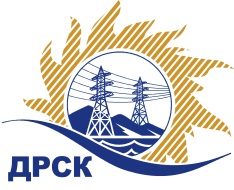 Акционерное общество«Дальневосточная распределительная сетевая  компания»ПРОТОКОЛпроцедуры вскрытия конвертов с заявками участников СПОСОБ И ПРЕДМЕТ ЗАКУПКИ: открытый электронный запрос предложений № 757045 на право заключения Договора на поставку «Запасные части для автомобилей с бензиновыми двигателями» (закупка 138 разделы 1.2. и 4.2 ГКПЗ 2017 г.).Плановая стоимость: 7 267 272,50 руб. без учета НДС; 8 575 381,55  руб. с учетом НДСПРИСУТСТВОВАЛИ: постоянно действующая Закупочная комиссия 2-го уровня ВОПРОСЫ ЗАСЕДАНИЯ КОНКУРСНОЙ КОМИССИИ:В ходе проведения запроса предложений было получено 5 заявок, конверты с которыми были размещены в электронном виде на Торговой площадке Системы www.b2b-energo.ru.Вскрытие конвертов было осуществлено в электронном сейфе организатора запроса предложений на Торговой площадке Системы www.b2b-energo.ru автоматически.Дата и время начала процедуры вскрытия конвертов с заявками участников: 09:22 московского времени 12.01.2017Место проведения процедуры вскрытия конвертов с заявками участников: Торговая площадка Системы www.b2b-energo.ru всего сделано 5 ценовых ставок.В конвертах обнаружены заявки следующих участников запроса предложений:Ответственный секретарь Закупочной комиссии 2 уровня                                  М.Г.ЕлисееваЧувашова О.В.(416-2) 397-242№ 200/МРг. Благовещенск12 января 2017 г.№Наименование участника и его адресПредмет заявки на участие в запросе предложений1ООО "ЧЕЛЯБАГРОСНАБ" (454081, г. Челябинск, ул. Артиллерийская, д. 102)Заявка: подана 11.01.2017 в 08:32
Цена: 7 700 000,00 руб. (цена без НДС: 6 525 423,73 руб.)2ИП Девятко А. В. (680000, Хабаровский край, г. Хабаровск, ул. Воронежская, д. 144)Заявка: подана 11.01.2017 в 06:50
Цена: 6 540 000,00 руб. (НДС не облагается)3ООО "ГК АВТОТЕХКОНТРАКТ" (115191, Россия, г. Москва, ул. Рощинская 2-я, д. 4, оф. 6)Заявка: подана 10.01.2017 в 19:43
Цена: 7 717 844,00 руб. (цена без НДС: 6 540 545,76 руб.)4ООО "ТехЧасть" (680009, Россия, Хабаровский край, г. Хабаровск, пр-кт 60 лет Октября, д. 223)Заявка: подана 11.01.2017 в 08:52
Цена: 7 850 000,00 руб. (цена без НДС: 6 652 542,37 руб.)5ООО "АВТО-АЛЬЯНС" (107078, Россия, г. Москва, ул. Новая Басманная, д. 14, стр. 2, пом. 40)Заявка, подана 10.01.2017 в 17:58
Цена: 7 923 689,38 руб. (цена без НДС: 6 714 991,00 руб.)